Предмет2А2Б2ВРусский языкЗадания  на  учи.руКарточки на учи.рустр.48 упр.3математикаСтр. 36, № 6, 7, 8, 9.Стр.54 № 43стр. 49 номер17;стр  49 номера 18,19,20 устноОкружающий мир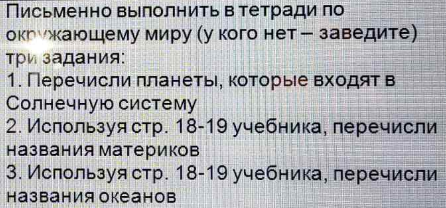 стр.45-48 прочитать, приготовить пересказ о любом дереве.Литературное чтениеСтр.51 – 53,  читать.Проверяем технику чтениястр.50-52, читатьтехнологияВыполнить аппликацию "Кошка  по образцу.Работа с пластилином